Sample email to your eligible employeesInstructions:Please share this reminder email with your employees who are eligible to join the Plan on an ongoing basis to help promote enrolment in HOOPP. Copy and paste the sample subject line, as well as the image and content into the body of the email to distribute to your list. Download the high-resolution image here.Subject line: Start building your HOOPP pension today!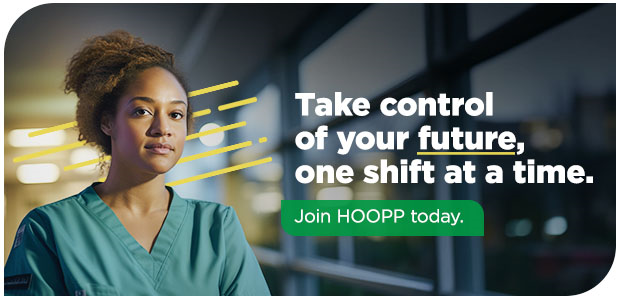 Dear [employee’s first name]:As part of your total compensation package here at [EMPLOYER NAME], I’m pleased to let you know you’re eligible to join the Healthcare of Ontario Pension Plan (HOOPP).HOOPP is one of Canada’s largest and most respected pension plans and has provided healthcare workers like you with a pension since 1960. This is your chance to join more than 450,000 HOOPP members who can depend on their pension as a stable source of monthly income once they retire. Here’s what you can look forward to:You’ll get more than you put in. Typically, the pension you receive in the long run will be much more than your total contributions. In fact, most members receive the total value of their contributions back in pension payments within three to four years after retiring.    You can save more efficiently and worry less. When you join, you automatically contribute to the Plan each pay period. As your employer, we also contribute $1.26 for every dollar you contribute. Since HOOPP’s team of investment professionals work to keep your pension secure until you need it, you don’t have to make investment decisions or stress about market fluctuations.You can count on your pension for life. A defined benefit (DB) pension like HOOPP is reliable because it’s based on a formula, not stock market returns. You’ll receive a stable and secure monthly income for as long as you live – even if you live to be over 100 years old!  Plus, with HOOPP, you have access to early retirement options, survivor benefits for your loved ones, inflation protection and more. For more reasons why you should join, visit hoopp.com/joinHOOPP.Joining HOOPP is easyAs a part-time, contract or casual employee, you can join HOOPP at any time while you work with us. Whether you’re new to the organization or have been with us for a while, this may be the right time to join HOOPP. Remember, every shift counts! If you’re ready to enrol or have any questions, just inform [HR representative name] and start building a future you can look forward to.Sincerely,[Name][Title][Organization][Work telephone][Work email]